«Всё это – Любовь!»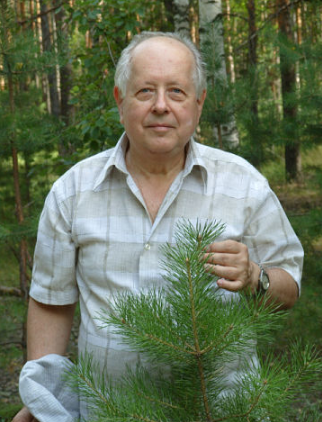 «Всё это – Любовь или листая семейный альбом» так называлась практическая конференция студентов специальности «Теория  музыки», которая в четырнадцатый раз проводилась в рамках проекта «Культура моего родного края» в Шахтинском музыкальном колледже. В этом году мероприятие было посвящено юбилею ростовского композитора, Заслуженного  деятеля  искусств России, Почетного деятеля Союза композиторов России, профессора, заведующего кафедрой теории музыки и композиции Ростовской государственной консерватории им. С. В. Рахманинова  Владимира Феодосиевича Красноскулова  и проводилось в день рождения юбиляра – 21 марта.На конференции прозвучали фрагменты из опер «Кармен» Ж.Бизе, «Пиковая дама» П.Чайковского с детскими хорами, «Джанни Скикки» Дж.Пуччини –с  репликой  Герардино, сына одного из главных персонажей оперы,  с которыми семилетний Володя выступал на сцене Софийской оперы. Представленные  участникам конференции фотографии из семейного альбома, сопровождаемые рассказом   Елены Бабышевой о  той атмосфере, которая царила вокруг, о той любви, которой был окутан будущий композитор с детства, о  родителях и учителях  вызвали неподдельный интерес. Как воспоминание о Болгарии, философски задумчиво прозвучал «Балканский напев» из сюиты «По Болгарии»  в исполнении Анастасии Кувшиной.Иллюстрации отдельных частей из вокального цикла «Ответный звук» на стихи М.Цветаевой,  предшествовал небольшой экскурс в историю создания произведения и его роль в творчестве композитора. Елизавета Лялина отметила особенности драматургии цикла, его симфоничность, концепционную  цельность, подчеркнула роль музыкальных цитат в романсах.Учитывая особенности построения цикла В.Ф.Красноскуловым и  цветаевской поэзии контрастов,  исполнители Лариса Касаткина  и Ирина Жамакочан так и  сгруппировали части, которые предоставили на суд слушателей. Сосредоточенная и напряжённо-задумчивая  часть «Перед тобой», таинственно и завораживающе прозвучала следом «Ворожба» и заключительная, стремительная  «Пожирающий огонь – мой конь».  В заключении  участники конференции поздравили Владимира Феодосиевича с Днём рождения и пожелали ему как композитору - новых творческих достижений;  как учёному, педагогу – новых методических пособий для студентов, и Человеку, отцу, дедушке, мужу – здоровья на всё, благополучия, семейного тепла и уюта, любви-радости, любви-созидающей, любви-дарящей. Выразили пожелания встречи с с композитором у нас в колледже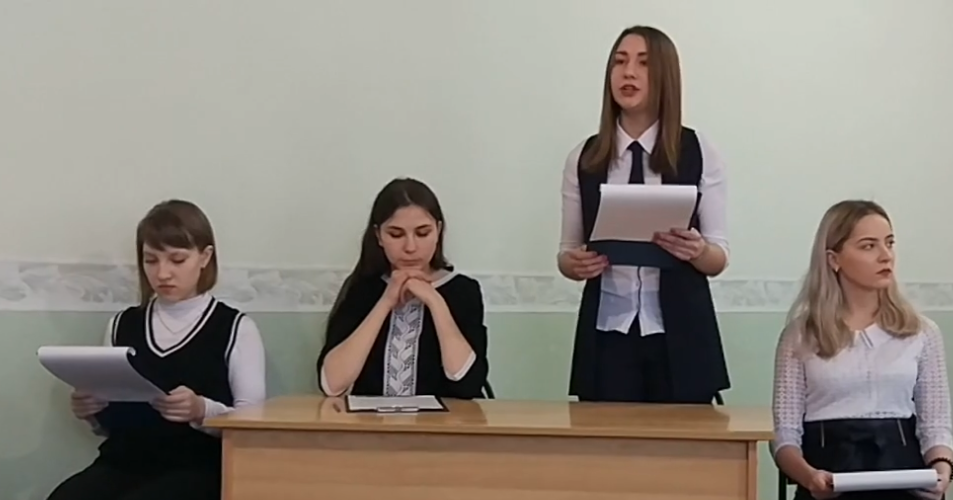 Слева направо: Валерия Шкутова, Елизавета Лялина, выступает Елена Бабышева, Алина Архипова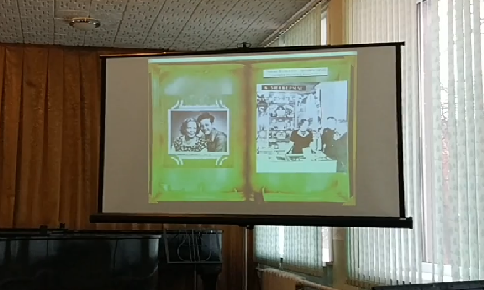 На экране: фотографии В.Ф.Красноскулова с мамой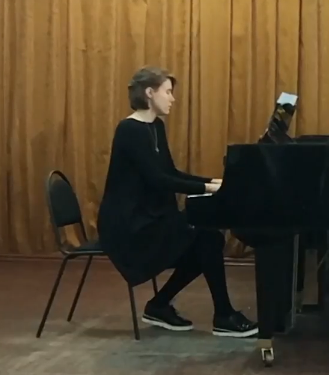 Е.Кувшинова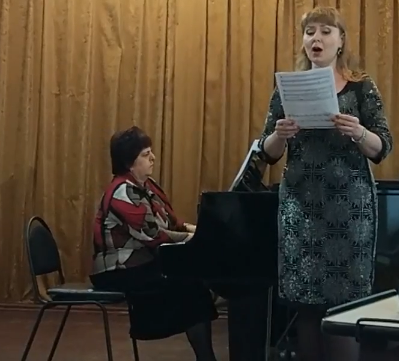 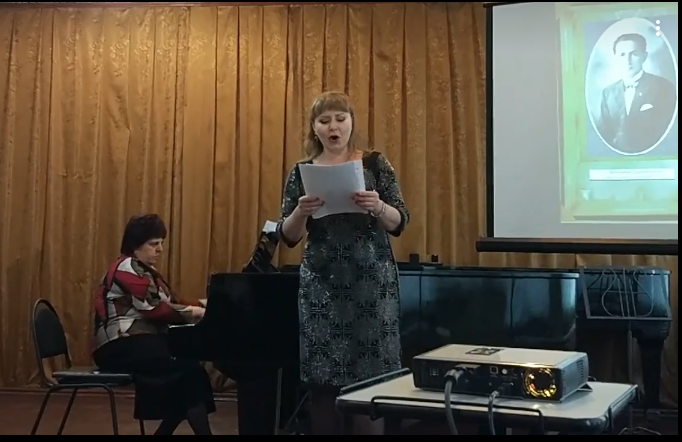 За инструментом И.А.Жамакочан, поёт Л.В.Касаткина	Степыгина Л.П.